２０２２年１０月４日（火）　アルゼンチン料理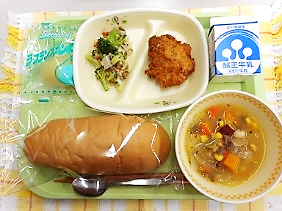 ※分量は、中学生１人分の量です。主食コッペパン主菜手作りスプレーマ(チキンチーズカツ)副菜アルゼンチンサラダ汁物ロクロ牛乳材料分量（g）下処理・切り方国産牛もも肉１８厚さ５㎜くらいで、１．５cmくらいの角切りにするワイン風調味料（赤）１．８にんじん１０５㎜のいちょう切りにするたまねぎ３６半分に切り、角切りにする水適量冷凍コーン６冷凍白いんげん豆１２スィートコーン（クリーム）缶２４かぼちゃ２４１．５cmのさいのめに切るさつまいも１２１．５cmのさいのめに切り、水にさらしておく野菜ブイヨン１．８塩０．３６白こしょう０．０１パプリカパウダー０．０１乾燥バジル粉０．０１ローリエパウダー０．０１